ΠΡΟΣΚΛΗΣΗ ΕΚΔΗΛΩΣΗΣ ΕΝΔΙΑΦΕΡΟΝΤΟΣΓΙΑ ΠΟΛΥΗΜΕΡΗ ΕΚΠΑΙΔΕΥΤΙΚΗ ΕΚΔΡΟΜΗ ΤΗΣ Β’ ΤΑΞΗΣ ΤΟΥ ΓΕΛ ΑΣΗΜΙΟΥ ΣΤΑ ΙΩΑΝΝΙΝΑ ΚΑΙ ΘΕΣΣΑΛΟΝΙΚΗ Το  Γενικό Λύκειο Ασημίου διοργανώνει την πολυήμερη εκπαιδευτική εκδρομή της Β’ τάξης με προορισμό τα Ιωάννινα και τη Θεσσαλονίκη για                                                                         04 ημέρες- 03 διανυκτερεύσεις. ΠΡΟΣΟΧΗ: Εναλλακτικά να δοθεί και προσφορά για  εκδρομή μικρότερης διάρκειας κατά μία ημέρα και κατά μια διανυκτέρευση (03 ημέρες- 02 διανυκτερεύσεις), επιστρέφοντας μία μέρα πριν.Διεκδικούμε προσφορά  με τους εξής όρους και προϋποθέσεις:1.  Ημερομηνία:   27/03/2019 (πρωί) έως  30/ 03 /2019 (βράδυ)                                                  ή εναλλακτικά 27/03/2019 (πρωί) έως  29/ 03 /2019 (βράδυ)  2.   Αριθμός μαθητών/ τριών: 27-303.   Αριθμός συνοδών καθηγητών/ τριών: 3 4. Αναχώρηση από Ηράκλειο για Ιωάννινα μέσω Θεσσαλονίκης και επιστροφή στο Ηράκλειο από Θεσσαλονίκη αεροπορικώς με απευθείας πτήσεις.5.  Δύο  (02) διανυκτερεύσεις στα Ιωάννινα στις 27 και 28/03 και μία (01) στη Θεσσαλονίκη στις 29/03 σε κεντρικά ξενοδοχεία 4 - 5 αστέρων με πρωινό ή εναλλακτικά μόνο δύο  (02) διανυκτερεύσεις στα Ιωάννινα στις 27 και 28/03. Η κατανομή των δωματίων των μαθητών/ τριών  και των συνοδών καθηγητών/ τριών να είναι στον ίδιο όροφο ή σε συνεχόμενους ορόφους. Τα δωμάτια μπορούν να είναι δίκλινα ή τρίκλινα για τους μαθητές (με κανονικά κρεβάτια, και όχι με ράντζα) και μονόκλινα για τους συνοδούς καθηγητές. 6. Μετακίνηση με κλιματιζόμενο σύχγρονο Λεωφορείο εντός και εκτός Ιωαννίνων και Θεσσαλονίκης για το σύνολο των ημερών και για τις  βραδινές εξόδους και καθ’ όλο το 24ωρο αν παραστεί ανάγκη.7.   Κάλυψη μεταφοράς Ασήμι-Ηράκλειο και αντίστροφα με λεωφορείο.8.   Ξεναγός στα αξιοθέατα της Θεσσαλονίκης την τελευταία ημέρα. 9. Προσφορά από το πρακτορείο για ελεύθερη συμμετοχή μαθητή/τριας10. Το πρόγραμμα της εκδρομής θα μπορεί να διαμορφωθεί ελεύθερα από τον αρχηγό,  τους συνοδούς καθηγητές και τους μαθητές και θα οριστικοποιηθεί τουλάχιστον 15 ημέρες πριν την αναχώρηση. Θα συνεκτιμηθούν οπωσδήποτε οι προτάσεις των τουριστικών γραφείων που θα αναφέρονται στις αντίστοιχες προσφορές τους.11.Υποχρεωτική Ασφάλιση Ευθύνης Διοργανωτή, όπως ορίζει η κείμενη νομοθεσία, καθώς και πρόσθετη ασφάλιση για περίπτωση ατυχήματος ή ασθένειας μαθητή ή συνοδού καθηγητή.ΠΡΟΣΘΕΤΟΙ ΟΡΟΙ:Αποδοχή από το πρακτορείο ποινικής ρήτρας σε περίπτωση αθέτησης των όρων του συμβολαίου από τη μεριά του (εγγυητική επιστολή με ποσό που θα καθορίσει το σχολείο). Αντιμετώπιση της περίπτωσης που δεν θα πραγματοποιηθεί η εκδρομή στις προβλεπόμενες ημερομηνίες λόγω ανωτέρας βίας (εκλογές, απεργία μεταφορικών μέσων, άσχημες καιρικές συνθήκες κ.λ.π.) Τα λεωφορεία που θα είναι στη διάθεση των μαθητών για όλες τις μετακινήσεις τους θα πρέπει να διαθέτουν όλες τις προβλεπόμενες από την κείμενη νομοθεσία προδιαγραφές (ελεγμένα από τα ΚΤΕΟ, έγγραφα καταλληλότητας οχήματος, επαγγελματική άδεια οδήγησης, ελαστικά σε καλή κατάσταση, πλήρως κλιματιζόμενα, κ.λπ.) καθώς και να πληρούν όλες τις προϋποθέσεις ασφάλειας για μετακίνηση μαθητών (ζώνες ασφαλείας, έμπειροι οδηγοί κ.λ.π), πρόβλεψη για οδηγό για όλες τις βραδινές εξόδους.Οι χώροι που θα επιλεγούν για εστίαση και ψυχαγωγία των μαθητών πρέπει να διαθέτουν νόμιμη άδεια λειτουργίας και να πληρούν τους όρους ασφάλειας και υγιεινής. Αποδοχή από το πρακτορείο ποινικής ρήτρας σε περίπτωση αθέτησης, από τη μεριά του, οποιουδήποτε από τους όρους του συμβολαίου (εγγυητική επιστολή με παρακράτηση ποσού που θα καθορίσει το σχολείο, με ελάχιστο το15% του συνολικού κόστους).Πρόβλεψη διαχείρισης της περίπτωσης που η εκδρομή δεν θα πραγματοποιηθεί στις προβλεπόμενες ημερομηνίες λόγω ανωτέρας βίας (κακοκαιρία, εκλογές, απεργίες κλπ).Επιστροφή του ποσού συμμετοχής μαθητή που για λόγους ανωτέρας βίας/ ασθένειας αδυνατεί να συμμετάσχει στην εκδρομή.Fax που να επιβεβαιώνει την κράτηση των δωματίων στο ξενοδοχείο καθώς και των αεροπορικών εισιτηρίων.Για τις παραπάνω υπηρεσίες ζητείται το συνολικό κόστος της εκδρομής αλλά και το κόστος ανά μαθητή, συμπεριλαμβανομένου του ΦΠΑ. Κάθε προσφορά που θα κατατεθεί στο σχολείο μας θα πρέπει να συνοδεύεται από το συμβόλαιο «Ασφάλεια Αστικής Ευθύνης (Tour Operator)” του ιδίου διοργανωτή και όχι άλλου τουριστικού πρακτορείου, το οποίο θα πρέπει να βρίσκεται σε ισχύ.Τα Πρακτορεία που θα ανταποκριθούν στην εκδήλωση ενδιαφέροντος καλούνται να υποβάλλουν φάκελο της προσφοράς σε ηλεκτρονική μορφή (doc ή pdf), καθώς και υπεύθυνη δήλωση κατοχής του ειδικού σήματος λειτουργίας τουριστικού γραφείου, το οποίο πρέπει να είναι σε ισχύ. Όσες προσφορές είναι εκπρόθεσμες ή αποσταλούν χωρίς ή με κενό CD δε θα αξιολογηθούν.Οι προσφορές θα περιγράφουν αναλυτικά τις προσφερόμενες υπηρεσίες και τις επιπλέον ενδεχόμενες βελτιωτικές προτάσεις, θα είναι σύμφωνες με την Υ.Α. 33120/ΓΔ4/28/28-02-2017 (ΦΕΚ 681/τ.Β΄/06-03-2017) και τη σχετική νομοθεσία και θα πρέπει  να κατατεθούν σφραγισμένες στη Διεύθυνση του Σχολείου   το αργότερο μέχρι και την  ΔΕΥΤΕΡΑ 18/11/2019 και  ώρα  11.00’ μ.μ.  Η αποσφράγιση  των  προσφορών  θα  πραγματοποιηθεί  αμέσως μετά τη λήξη προθεσμίας υποβολής τους,  από  την  αρμόδια  επιτροπή του σχολείου μας  και θα επιλεγεί αυτή που θα είναι σύμφωνη με τις παραπάνω προϋποθέσεις της σχετικής πρόσκλησης εκδήλωσης ενδιαφέροντος, θα κριθεί ως η πλέον κατάλληλη και ευέλικτη για διαμόρφωση σύμφωνα με το παιδαγωγικό μέρος της εκδρομής κι επιπλέον θα είναι συνολικά η πλέον συμφέρουσα οικονομικά.  Η ανάρτηση θα γίνει στις 19/11/2019 ημέρα ΤΡΙΤΗ προκειμένου οι μαθητές να επιλέξουν την προσφορά για 4 ή 3 μέρες                                                                                                        Ο Διευθυντής του ΓΕΛ Ασημίου                                                                                                                       Σάπιος Παναγιώτης                                                                                                                 ΠΕ03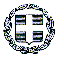 ΕΛΛΗΝΙΚΗ ΔΗΜΟΚΡΑΤΙΑΥΠΟΥΡΓΕΙΟ ΠΑΙΔΕΙΑΣ & ΘΡΗΣΚΕΥΜΑΤΩΝΠΕΡΙΦ/ΚΗ Δ/ΝΣΗ Π/ΜΙΑΣ & Δ/ΜΙΑΣΕΚΠ/ΣΗΣ ΚΡΗΤΗΣΔ/ΝΣΗ ΔΕΥΤΕΡΟΒΑΘΜΙΑΣ ΕΚΠΑΙΔΕΥΣΗΣΗΡΑΚΛΕΙΟΥΓΕΝΙΚΟ ΛΥΚΕΙΟ ΑΣΗΜΙΟΥ               Ασήμι,  05/11/19               Αρ. Πρωτ.   596               ΠΡΟΣ: Δ.Δ.Ε.Ν. Ηρακλείου για ανάρτηση στο διαδίκτυοΑΝΑΚΟΙΝΟΠΟΙΗΣΗ  ΣΤΟ  ΟΡΘΟΩΣ ΠΡΟΣ ΤΗ  ΠΡΟΣΟΧΗ  ΑΛΛΑΓΗ  ΤΗΣ  ΚΑΤΑΛΗΚΤΙΚΗΣ ΗΜΕΡΟΜΗΝΙΑΣ ΚΑΤΑΘΕΣΗΣ     ΠΡΟΣΦΟΡΩΝ Ταχ.Δ/νση:	    Ασήμι, Δήμος ΓόρτυναςΤαχ.Κωδ:	    70016Πληροφορίες:        Σάπιος Παναγιώτης, Δ/ντήςΤηλέφωνο:             2893031093Τηλέφωνο/FAX:     28930-32235 e-mail:                   mail@lyk-asim.ira.sch.gr